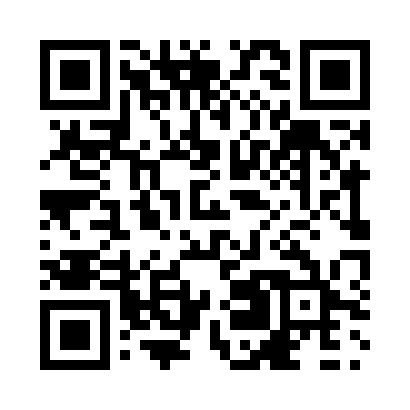 Prayer times for St-Nicholas, Prince Edward Island, CanadaMon 1 Jul 2024 - Wed 31 Jul 2024High Latitude Method: Angle Based RulePrayer Calculation Method: Islamic Society of North AmericaAsar Calculation Method: HanafiPrayer times provided by https://www.salahtimes.comDateDayFajrSunriseDhuhrAsrMaghribIsha1Mon3:255:281:206:459:1211:152Tue3:265:281:206:459:1211:143Wed3:275:291:206:459:1111:134Thu3:285:301:206:459:1111:125Fri3:295:301:216:449:1111:126Sat3:305:311:216:449:1011:117Sun3:325:321:216:449:1011:108Mon3:335:331:216:449:0911:099Tue3:345:331:216:449:0911:0710Wed3:365:341:216:439:0811:0611Thu3:375:351:216:439:0711:0512Fri3:395:361:226:439:0711:0413Sat3:405:371:226:439:0611:0214Sun3:425:381:226:429:0511:0115Mon3:435:391:226:429:0511:0016Tue3:455:401:226:419:0410:5817Wed3:475:411:226:419:0310:5718Thu3:485:421:226:409:0210:5519Fri3:505:431:226:409:0110:5320Sat3:525:441:226:399:0010:5221Sun3:545:451:226:398:5910:5022Mon3:555:461:226:388:5810:4823Tue3:575:471:226:388:5710:4724Wed3:595:481:226:378:5610:4525Thu4:015:491:226:378:5510:4326Fri4:035:511:226:368:5410:4127Sat4:045:521:226:358:5210:3928Sun4:065:531:226:348:5110:3729Mon4:085:541:226:348:5010:3530Tue4:105:551:226:338:4910:3331Wed4:125:571:226:328:4710:31